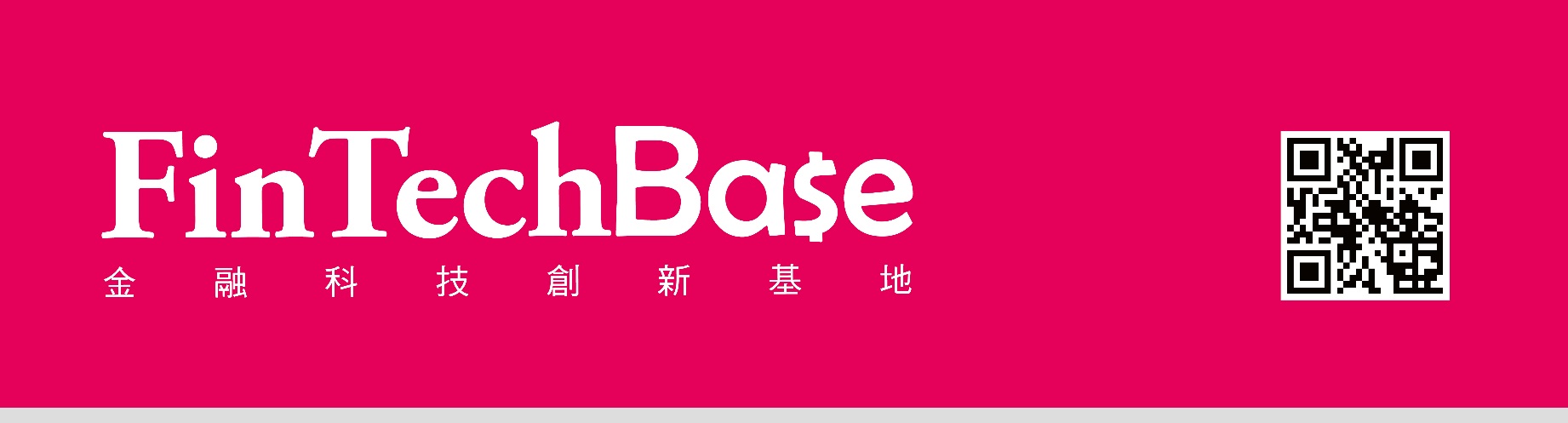 2017金融科技系列創新講座為推動金融業運用科技創新服務，金融監督管理委員指示台灣金融服務業聯合總會(簡稱金融總會)設立「金融科技發展基金」，協助研發金融科技創新服務及培育金融科技人才。資策會數據科技與應用研究所在金融總會指導之下，推動「金融科技創新創業及人才培育計畫」，規劃辦理「2017金融科技系列創新講座」，加速金融科技領域知識，以掌握Fintech最新市場發展趨勢與整體產業現況，期望培育金融從業人員之金融科技在職教育，打造未來金融科技雙專業跨領域人才。本場次講座特邀請查士朝副教授(臺灣科技大學資管系)前來分享「Blockchain(區塊鏈)介紹」！本講座活動免費，席次有限，請立即報名以免向隅！更多講座訊息請洽FinTechBase官網：http://fintechbase.com.tw/或直接報名網址：https://goo.gl/forms/8eaUGLGapr5IimyO2                   活動日期：10/31 (二)活動地點：國立台灣科技大學 國際大樓四樓 IB401 教室報名網址：https://goo.gl/forms/8eaUGLGapr5IimyO2活動對象：歡迎各金融機構從業人員、金融相關公會及周邊單位人員、科技資訊人員、新創事業人員。參加活動請攜帶「名片」入場活動議程：報名須知：若遇到颱風或不可抗力之情事需停課，經行政院人事行政局公告辦理，則該場次活動配合公告停止當日講座並延期舉行。若報名當天臨時有事，應事先告知主辦單位，可採請假制；無故未到三次者，取消上課資格。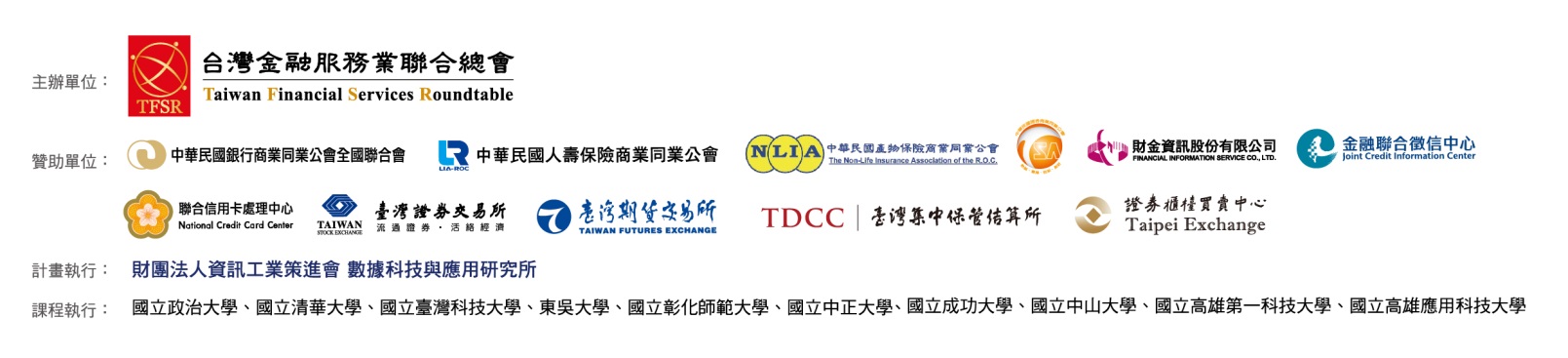 時間主題主講人主講人18:00~18:25學員簽到學員簽到查士朝副教授臺灣科技大學資管系18:25~18:35FinTechBase計畫簡介FinTechBase計畫簡介查士朝副教授臺灣科技大學資管系18:35~20:10Blockchain(區塊鏈)介紹 (上半場)Blockchain(區塊鏈)介紹 (上半場)查士朝副教授臺灣科技大學資管系20:10~20:15休息時間休息時間查士朝副教授臺灣科技大學資管系20:15~21:05Blockchain(區塊鏈)介紹 (下半場)Blockchain(區塊鏈)介紹 (下半場)查士朝副教授臺灣科技大學資管系21:05~21:15Q&AQ&A查士朝副教授臺灣科技大學資管系註：主辦單位保有調整活動內容的權利註：主辦單位保有調整活動內容的權利註：主辦單位保有調整活動內容的權利註：主辦單位保有調整活動內容的權利